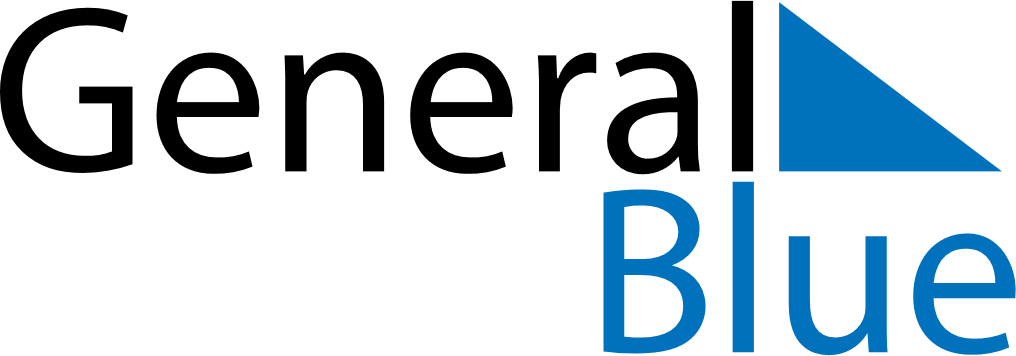 March 2023March 2023March 2023MalawiMalawiMONTUEWEDTHUFRISATSUN12345Martyrs’ Day678910111213141516171819202122232425262728293031